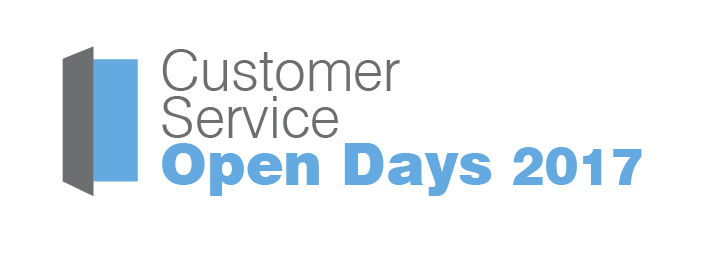 Δήλωση ΣυμμετοχώνΠαρακαλούμε να συμπληρώσετε μία αίτηση ανά εταιρεία, για όλους τους συμμετέχοντες και όλες τις δραστηριότητες. Προτείνουμε τον ορισμό ενός υπεύθυνου για όλες τις συμμετοχές.Στοιχεία Εταιρείας-μέλους του ΕΙΕΠ & Υπεύθυνου ΕπικοινωνίαςΔήλωση Συμμετοχών ανά ημέρα και ανά δραστηριότητα Δευτέρα, 6 Μαρτίου 2017Τρίτη, 7 Μαρτίου 2017Τετάρτη, 8 Μαρτίου 2017Πέμπτη, 9 Μαρτίου 2017Η εκδήλωση αφορά σε Διευθύνοντες Συμβούλους και Γενικούς Διευθυντές των Εταιρειών - Μελών.Παρασκευή, 10 Μαρτίου 2017Η εκδήλωση απευθύνεται σε DIYERS και απαιτείται casual ντύσιμο.Επωνυμία Εταιρείας:Όνομα Υπευθύνου:Τηλ. Επικοινωνίας:E-mail:10:00 – 13:00 10:00 – 13:00 Επιμορφωτικό Σεμινάριο | COSMOTE“TECH M.E.N.” Πρόγραμμα Εκπαίδευσης για την Εξυπηρέτηση Πελάτη (Κτίριο ΟΤΕ, Πατησίων 85, 4ος όροφος, Αίθουσα Περιφέρειας)Επιμορφωτικό Σεμινάριο | COSMOTE“TECH M.E.N.” Πρόγραμμα Εκπαίδευσης για την Εξυπηρέτηση Πελάτη (Κτίριο ΟΤΕ, Πατησίων 85, 4ος όροφος, Αίθουσα Περιφέρειας)Επιμορφωτικό Σεμινάριο | COSMOTE“TECH M.E.N.” Πρόγραμμα Εκπαίδευσης για την Εξυπηρέτηση Πελάτη (Κτίριο ΟΤΕ, Πατησίων 85, 4ος όροφος, Αίθουσα Περιφέρειας)Επιμορφωτικό Σεμινάριο | COSMOTE“TECH M.E.N.” Πρόγραμμα Εκπαίδευσης για την Εξυπηρέτηση Πελάτη (Κτίριο ΟΤΕ, Πατησίων 85, 4ος όροφος, Αίθουσα Περιφέρειας)α/αΟνοματεπώνυμοΟνοματεπώνυμοΤίτλος θέσηςe-mailΤηλ. Επικοινωνίας1234514:00 – 17:0014:00 – 17:00Επιμορφωτικό Εργαστήρι / Workshop | RESPONSE "Coaching Service Teams For High Performance"(Κτίριο Αττικών Διαδρομών, Παιανία, 41,9χλμ. Αττικής Οδού, ΤΚ 190 02 – Κέντρο Λειτουργίας και Συντήρησης της Αττικής Οδού – έξοδος 18)Επιμορφωτικό Εργαστήρι / Workshop | RESPONSE "Coaching Service Teams For High Performance"(Κτίριο Αττικών Διαδρομών, Παιανία, 41,9χλμ. Αττικής Οδού, ΤΚ 190 02 – Κέντρο Λειτουργίας και Συντήρησης της Αττικής Οδού – έξοδος 18)Επιμορφωτικό Εργαστήρι / Workshop | RESPONSE "Coaching Service Teams For High Performance"(Κτίριο Αττικών Διαδρομών, Παιανία, 41,9χλμ. Αττικής Οδού, ΤΚ 190 02 – Κέντρο Λειτουργίας και Συντήρησης της Αττικής Οδού – έξοδος 18)Επιμορφωτικό Εργαστήρι / Workshop | RESPONSE "Coaching Service Teams For High Performance"(Κτίριο Αττικών Διαδρομών, Παιανία, 41,9χλμ. Αττικής Οδού, ΤΚ 190 02 – Κέντρο Λειτουργίας και Συντήρησης της Αττικής Οδού – έξοδος 18)α/αΟνοματεπώνυμοΟνοματεπώνυμοΤίτλος θέσηςe-mailΤηλ. Επικοινωνίας12308:30 – 10:30 08:30 – 10:30 Customer Service Champion Breakfast και παρουσίαση κ. Γιάννη Καλογεράκη, CEO JMK με θέμα "Customer Service Excellence: What millennials expect?"(Ξενοδοχείο Sofitel Athens Airport, Διεθνής Αερολιμένας Αθηνών, Σπάτα, ΤΚ 190 19)Customer Service Champion Breakfast και παρουσίαση κ. Γιάννη Καλογεράκη, CEO JMK με θέμα "Customer Service Excellence: What millennials expect?"(Ξενοδοχείο Sofitel Athens Airport, Διεθνής Αερολιμένας Αθηνών, Σπάτα, ΤΚ 190 19)Customer Service Champion Breakfast και παρουσίαση κ. Γιάννη Καλογεράκη, CEO JMK με θέμα "Customer Service Excellence: What millennials expect?"(Ξενοδοχείο Sofitel Athens Airport, Διεθνής Αερολιμένας Αθηνών, Σπάτα, ΤΚ 190 19)Customer Service Champion Breakfast και παρουσίαση κ. Γιάννη Καλογεράκη, CEO JMK με θέμα "Customer Service Excellence: What millennials expect?"(Ξενοδοχείο Sofitel Athens Airport, Διεθνής Αερολιμένας Αθηνών, Σπάτα, ΤΚ 190 19)α/αΟνοματεπώνυμοΟνοματεπώνυμοΤίτλος θέσηςe-mailΤηλ. Επικοινωνίας110:00 – 12:0010:00 – 12:00Study tour | NOBACCO “The Nobacco Experience”: Η συστηματοποιημένη διαδικασία εξυπηρέτησης στα Nobacco Shops και πώς διαφοροποιείται από τα συνήθη μοντέλα πωλήσεων. (Nobacco, Τζαβέλα 23, 15231, Χαλάνδρι Αττικής, 2ος όροφος (είσοδος αριστερά του καταστήματος Nobacco))Study tour | NOBACCO “The Nobacco Experience”: Η συστηματοποιημένη διαδικασία εξυπηρέτησης στα Nobacco Shops και πώς διαφοροποιείται από τα συνήθη μοντέλα πωλήσεων. (Nobacco, Τζαβέλα 23, 15231, Χαλάνδρι Αττικής, 2ος όροφος (είσοδος αριστερά του καταστήματος Nobacco))Study tour | NOBACCO “The Nobacco Experience”: Η συστηματοποιημένη διαδικασία εξυπηρέτησης στα Nobacco Shops και πώς διαφοροποιείται από τα συνήθη μοντέλα πωλήσεων. (Nobacco, Τζαβέλα 23, 15231, Χαλάνδρι Αττικής, 2ος όροφος (είσοδος αριστερά του καταστήματος Nobacco))Study tour | NOBACCO “The Nobacco Experience”: Η συστηματοποιημένη διαδικασία εξυπηρέτησης στα Nobacco Shops και πώς διαφοροποιείται από τα συνήθη μοντέλα πωλήσεων. (Nobacco, Τζαβέλα 23, 15231, Χαλάνδρι Αττικής, 2ος όροφος (είσοδος αριστερά του καταστήματος Nobacco))α/αΟνοματεπώνυμοΟνοματεπώνυμοΤίτλος θέσηςe-mailΤηλ. Επικοινωνίας1212:30 – 14:3012:30 – 14:30Παρουσίαση βέλτιστης πρακτικής/ Case Study | ΕΥΔΑΠ“ΕΥΔΑΠ/Υπηρεσία Κέντρου Επικοινωνίας Πελατών 1022” (Κτίριο Αττικών Διαδρομών, Παιανία, 41,9χλμ. Αττικής Οδού, ΤΚ 190 02 – Κέντρο Λειτουργίας και Συντήρησης της Αττικής Οδού – έξοδος 18)Παρουσίαση βέλτιστης πρακτικής/ Case Study | ΕΥΔΑΠ“ΕΥΔΑΠ/Υπηρεσία Κέντρου Επικοινωνίας Πελατών 1022” (Κτίριο Αττικών Διαδρομών, Παιανία, 41,9χλμ. Αττικής Οδού, ΤΚ 190 02 – Κέντρο Λειτουργίας και Συντήρησης της Αττικής Οδού – έξοδος 18)Παρουσίαση βέλτιστης πρακτικής/ Case Study | ΕΥΔΑΠ“ΕΥΔΑΠ/Υπηρεσία Κέντρου Επικοινωνίας Πελατών 1022” (Κτίριο Αττικών Διαδρομών, Παιανία, 41,9χλμ. Αττικής Οδού, ΤΚ 190 02 – Κέντρο Λειτουργίας και Συντήρησης της Αττικής Οδού – έξοδος 18)Παρουσίαση βέλτιστης πρακτικής/ Case Study | ΕΥΔΑΠ“ΕΥΔΑΠ/Υπηρεσία Κέντρου Επικοινωνίας Πελατών 1022” (Κτίριο Αττικών Διαδρομών, Παιανία, 41,9χλμ. Αττικής Οδού, ΤΚ 190 02 – Κέντρο Λειτουργίας και Συντήρησης της Αττικής Οδού – έξοδος 18)α/αΟνοματεπώνυμοΟνοματεπώνυμοΤίτλος θέσηςe-mailΤηλ. Επικοινωνίας1234515:00 – 17:0015:00 – 17:00Επιμορφωτικό Εργαστήρι/ Workshop | CQS S.A.“New customer experience: Εναλλακτικά δίκτυα μέσα στο κατάστημα”(Microsoft Ελλάς, Αίθουσα Stage, Λ. Κηφισίας 221, 151 24, Μαρούσι)Επιμορφωτικό Εργαστήρι/ Workshop | CQS S.A.“New customer experience: Εναλλακτικά δίκτυα μέσα στο κατάστημα”(Microsoft Ελλάς, Αίθουσα Stage, Λ. Κηφισίας 221, 151 24, Μαρούσι)Επιμορφωτικό Εργαστήρι/ Workshop | CQS S.A.“New customer experience: Εναλλακτικά δίκτυα μέσα στο κατάστημα”(Microsoft Ελλάς, Αίθουσα Stage, Λ. Κηφισίας 221, 151 24, Μαρούσι)Επιμορφωτικό Εργαστήρι/ Workshop | CQS S.A.“New customer experience: Εναλλακτικά δίκτυα μέσα στο κατάστημα”(Microsoft Ελλάς, Αίθουσα Stage, Λ. Κηφισίας 221, 151 24, Μαρούσι)α/αΟνοματεπώνυμοΟνοματεπώνυμοΤίτλος θέσηςe-mailΤηλ. Επικοινωνίας1234510:00 – 12:0010:00 – 12:00Επιμορφωτικό Σεμινάριο | ORACLE“New ways to unlock business value in the new Customer Service era” (Λ. Μεσογείων 265, ΤΚ 154 51, Νέο Ψυχικό)Επιμορφωτικό Σεμινάριο | ORACLE“New ways to unlock business value in the new Customer Service era” (Λ. Μεσογείων 265, ΤΚ 154 51, Νέο Ψυχικό)Επιμορφωτικό Σεμινάριο | ORACLE“New ways to unlock business value in the new Customer Service era” (Λ. Μεσογείων 265, ΤΚ 154 51, Νέο Ψυχικό)Επιμορφωτικό Σεμινάριο | ORACLE“New ways to unlock business value in the new Customer Service era” (Λ. Μεσογείων 265, ΤΚ 154 51, Νέο Ψυχικό)α/αΟνοματεπώνυμοΟνοματεπώνυμοΤίτλος θέσηςe-mailΤηλ. Επικοινωνίας1234512:30 – 14:3012:30 – 14:30Παρουσίαση βέλτιστης πρακτικής/ Case Study | Eurobank Ergasias AE“Eurobank/Bancassurance: Ακούμε, εκπαιδεύουμε, αναγνωρίζουμε: τα θεμέλια της επιτυχημένης σχέσης με τον πελάτη“ (Eurobank, Πετμεζά 13, TK 117 43, ισόγειο, Αίθουσα Auditorium)Παρουσίαση βέλτιστης πρακτικής/ Case Study | Eurobank Ergasias AE“Eurobank/Bancassurance: Ακούμε, εκπαιδεύουμε, αναγνωρίζουμε: τα θεμέλια της επιτυχημένης σχέσης με τον πελάτη“ (Eurobank, Πετμεζά 13, TK 117 43, ισόγειο, Αίθουσα Auditorium)Παρουσίαση βέλτιστης πρακτικής/ Case Study | Eurobank Ergasias AE“Eurobank/Bancassurance: Ακούμε, εκπαιδεύουμε, αναγνωρίζουμε: τα θεμέλια της επιτυχημένης σχέσης με τον πελάτη“ (Eurobank, Πετμεζά 13, TK 117 43, ισόγειο, Αίθουσα Auditorium)Παρουσίαση βέλτιστης πρακτικής/ Case Study | Eurobank Ergasias AE“Eurobank/Bancassurance: Ακούμε, εκπαιδεύουμε, αναγνωρίζουμε: τα θεμέλια της επιτυχημένης σχέσης με τον πελάτη“ (Eurobank, Πετμεζά 13, TK 117 43, ισόγειο, Αίθουσα Auditorium)α/αΟνοματεπώνυμοΟνοματεπώνυμοΤίτλος θέσηςe-mailΤηλ. Επικοινωνίας1234515:00 – 17:00 15:00 – 17:00 Παρουσίαση βέλτιστης πρακτικής/ Case Study | ΟΠΑΠ “Building a Contact Center – Culture, People, Systems, Synergies“(ΟΠΑΠ, Λεωφόρος Αθηνών 108, ΤΚ 104 42, Αθήνα)Παρουσίαση βέλτιστης πρακτικής/ Case Study | ΟΠΑΠ “Building a Contact Center – Culture, People, Systems, Synergies“(ΟΠΑΠ, Λεωφόρος Αθηνών 108, ΤΚ 104 42, Αθήνα)Παρουσίαση βέλτιστης πρακτικής/ Case Study | ΟΠΑΠ “Building a Contact Center – Culture, People, Systems, Synergies“(ΟΠΑΠ, Λεωφόρος Αθηνών 108, ΤΚ 104 42, Αθήνα)Παρουσίαση βέλτιστης πρακτικής/ Case Study | ΟΠΑΠ “Building a Contact Center – Culture, People, Systems, Synergies“(ΟΠΑΠ, Λεωφόρος Αθηνών 108, ΤΚ 104 42, Αθήνα)α/αΟνοματεπώνυμοΟνοματεπώνυμοΤίτλος θέσηςe-mailΤηλ. Επικοινωνίας1234508:30  – 10:3008:30  – 10:30CEO Breakfast και παρουσίαση κ. Γιώργου Δουκίδη, Καθηγητή στο Τμήμα Διοικητικής Επιστήμης και Τεχνολογίας του Οικονομικού Πανεπιστημίου Αθηνών και Διευθυντή του Εργαστηρίου Ηλεκτρονικού Εμπορίου και Ηλεκτρονικού Επιχειρείν (ELTRUN) με θέμα "e-commerce in Greece: Digital transformation and consumer centric strategy "(Ξενοδοχείο King George,  Βασ. Γεωργίου Α’ 3, Αθήνα, TK 105 64)CEO Breakfast και παρουσίαση κ. Γιώργου Δουκίδη, Καθηγητή στο Τμήμα Διοικητικής Επιστήμης και Τεχνολογίας του Οικονομικού Πανεπιστημίου Αθηνών και Διευθυντή του Εργαστηρίου Ηλεκτρονικού Εμπορίου και Ηλεκτρονικού Επιχειρείν (ELTRUN) με θέμα "e-commerce in Greece: Digital transformation and consumer centric strategy "(Ξενοδοχείο King George,  Βασ. Γεωργίου Α’ 3, Αθήνα, TK 105 64)CEO Breakfast και παρουσίαση κ. Γιώργου Δουκίδη, Καθηγητή στο Τμήμα Διοικητικής Επιστήμης και Τεχνολογίας του Οικονομικού Πανεπιστημίου Αθηνών και Διευθυντή του Εργαστηρίου Ηλεκτρονικού Εμπορίου και Ηλεκτρονικού Επιχειρείν (ELTRUN) με θέμα "e-commerce in Greece: Digital transformation and consumer centric strategy "(Ξενοδοχείο King George,  Βασ. Γεωργίου Α’ 3, Αθήνα, TK 105 64)CEO Breakfast και παρουσίαση κ. Γιώργου Δουκίδη, Καθηγητή στο Τμήμα Διοικητικής Επιστήμης και Τεχνολογίας του Οικονομικού Πανεπιστημίου Αθηνών και Διευθυντή του Εργαστηρίου Ηλεκτρονικού Εμπορίου και Ηλεκτρονικού Επιχειρείν (ELTRUN) με θέμα "e-commerce in Greece: Digital transformation and consumer centric strategy "(Ξενοδοχείο King George,  Βασ. Γεωργίου Α’ 3, Αθήνα, TK 105 64)α/αΟνοματεπώνυμοΟνοματεπώνυμοΤίτλος θέσηςe-mailΤηλ. Επικοινωνίας110:00  – 12:0010:00  – 12:00Παρουσίαση βέλτιστης πρακτικής/ Case Study | Διεθνής Αερολιμένας Αθηνών Α.Ε.  "Η προσέγγισή μας για τις Υπηρεσίες Ποιότητας"(Διεθνής Αερολιμένας Αθηνών, Κέντρο Τύπου, Κεντρικός Αεροσταθμός, Επίπεδο Αφίξεων - δίπλα από πόρτα 1)Παρουσίαση βέλτιστης πρακτικής/ Case Study | Διεθνής Αερολιμένας Αθηνών Α.Ε.  "Η προσέγγισή μας για τις Υπηρεσίες Ποιότητας"(Διεθνής Αερολιμένας Αθηνών, Κέντρο Τύπου, Κεντρικός Αεροσταθμός, Επίπεδο Αφίξεων - δίπλα από πόρτα 1)Παρουσίαση βέλτιστης πρακτικής/ Case Study | Διεθνής Αερολιμένας Αθηνών Α.Ε.  "Η προσέγγισή μας για τις Υπηρεσίες Ποιότητας"(Διεθνής Αερολιμένας Αθηνών, Κέντρο Τύπου, Κεντρικός Αεροσταθμός, Επίπεδο Αφίξεων - δίπλα από πόρτα 1)Παρουσίαση βέλτιστης πρακτικής/ Case Study | Διεθνής Αερολιμένας Αθηνών Α.Ε.  "Η προσέγγισή μας για τις Υπηρεσίες Ποιότητας"(Διεθνής Αερολιμένας Αθηνών, Κέντρο Τύπου, Κεντρικός Αεροσταθμός, Επίπεδο Αφίξεων - δίπλα από πόρτα 1)α/αΟνοματεπώνυμοΟνοματεπώνυμοΤίτλος θέσηςe-mailΤηλ. Επικοινωνίας123412:30 – 14:30 12:30 – 14:30 Επιμορφωτικό Σεμινάριο | THE STORYTELLING HOTEL (Brand Hospitality concept)"Ο «Μαύρος Κύκνος» της φιλοξενίας: Οι μοναδικές ιστορίες" (Κτίριο Αττικών Διαδρομών, Παιανία, 41,9χλμ. Αττικής Οδού, ΤΚ 190 02 – Κέντρο Λειτουργίας και Συντήρησης της Αττικής Οδού – έξοδος 18)Επιμορφωτικό Σεμινάριο | THE STORYTELLING HOTEL (Brand Hospitality concept)"Ο «Μαύρος Κύκνος» της φιλοξενίας: Οι μοναδικές ιστορίες" (Κτίριο Αττικών Διαδρομών, Παιανία, 41,9χλμ. Αττικής Οδού, ΤΚ 190 02 – Κέντρο Λειτουργίας και Συντήρησης της Αττικής Οδού – έξοδος 18)Επιμορφωτικό Σεμινάριο | THE STORYTELLING HOTEL (Brand Hospitality concept)"Ο «Μαύρος Κύκνος» της φιλοξενίας: Οι μοναδικές ιστορίες" (Κτίριο Αττικών Διαδρομών, Παιανία, 41,9χλμ. Αττικής Οδού, ΤΚ 190 02 – Κέντρο Λειτουργίας και Συντήρησης της Αττικής Οδού – έξοδος 18)Επιμορφωτικό Σεμινάριο | THE STORYTELLING HOTEL (Brand Hospitality concept)"Ο «Μαύρος Κύκνος» της φιλοξενίας: Οι μοναδικές ιστορίες" (Κτίριο Αττικών Διαδρομών, Παιανία, 41,9χλμ. Αττικής Οδού, ΤΚ 190 02 – Κέντρο Λειτουργίας και Συντήρησης της Αττικής Οδού – έξοδος 18)α/αΟνοματεπώνυμοΟνοματεπώνυμοΤίτλος θέσηςe-mailΤηλ. Επικοινωνίας1234515:00  – 17:0015:00  – 17:00Επιμορφωτικό Εργαστήρι / Workshop | PRC Group – The Management House S.A.“Μαθαίνοντας από τους καλύτερους διαπραγματευτές του κόσμου” (Κτίριο Αττικών Διαδρομών, Παιανία, 41,9χλμ. Αττικής Οδού, ΤΚ 190 02 – Κέντρο Λειτουργίας και Συντήρησης της Αττικής Οδού – έξοδος 18)Επιμορφωτικό Εργαστήρι / Workshop | PRC Group – The Management House S.A.“Μαθαίνοντας από τους καλύτερους διαπραγματευτές του κόσμου” (Κτίριο Αττικών Διαδρομών, Παιανία, 41,9χλμ. Αττικής Οδού, ΤΚ 190 02 – Κέντρο Λειτουργίας και Συντήρησης της Αττικής Οδού – έξοδος 18)Επιμορφωτικό Εργαστήρι / Workshop | PRC Group – The Management House S.A.“Μαθαίνοντας από τους καλύτερους διαπραγματευτές του κόσμου” (Κτίριο Αττικών Διαδρομών, Παιανία, 41,9χλμ. Αττικής Οδού, ΤΚ 190 02 – Κέντρο Λειτουργίας και Συντήρησης της Αττικής Οδού – έξοδος 18)Επιμορφωτικό Εργαστήρι / Workshop | PRC Group – The Management House S.A.“Μαθαίνοντας από τους καλύτερους διαπραγματευτές του κόσμου” (Κτίριο Αττικών Διαδρομών, Παιανία, 41,9χλμ. Αττικής Οδού, ΤΚ 190 02 – Κέντρο Λειτουργίας και Συντήρησης της Αττικής Οδού – έξοδος 18)α/αΟνοματεπώνυμοΟνοματεπώνυμοΤίτλος θέσηςe-mailΤηλ. Επικοινωνίας1234510:00 – 12:0010:00 – 12:00Επιμορφωτικό Σεμινάριο | VOLKSWAGEN KOSMOCAR“Η εμπειρία του πελάτη στην εποχή της ψηφιακής ανατροπής”(Kosmocar, Λεωφ. Βουλιαγμένης 566 – 568, 164 52, Αργυρούπολη)Επιμορφωτικό Σεμινάριο | VOLKSWAGEN KOSMOCAR“Η εμπειρία του πελάτη στην εποχή της ψηφιακής ανατροπής”(Kosmocar, Λεωφ. Βουλιαγμένης 566 – 568, 164 52, Αργυρούπολη)Επιμορφωτικό Σεμινάριο | VOLKSWAGEN KOSMOCAR“Η εμπειρία του πελάτη στην εποχή της ψηφιακής ανατροπής”(Kosmocar, Λεωφ. Βουλιαγμένης 566 – 568, 164 52, Αργυρούπολη)Επιμορφωτικό Σεμινάριο | VOLKSWAGEN KOSMOCAR“Η εμπειρία του πελάτη στην εποχή της ψηφιακής ανατροπής”(Kosmocar, Λεωφ. Βουλιαγμένης 566 – 568, 164 52, Αργυρούπολη)α/αΟνοματεπώνυμοΟνοματεπώνυμοΤίτλος θέσηςe-mailΤηλ. Επικοινωνίας1234513:00  – 17:0013:00  – 17:00Επιμορφωτικό Εργαστήρι / Workshop | PRAKTIKER HELLAS – STANLEY BLACK & DECKER – ISOMAT“DIY στην πράξη: Competition – Level II” (Κατάστημα Praktiker Μεταμόρφωσης –  Τατοΐου 14, 14451 Μεταμόρφωση)Επιμορφωτικό Εργαστήρι / Workshop | PRAKTIKER HELLAS – STANLEY BLACK & DECKER – ISOMAT“DIY στην πράξη: Competition – Level II” (Κατάστημα Praktiker Μεταμόρφωσης –  Τατοΐου 14, 14451 Μεταμόρφωση)Επιμορφωτικό Εργαστήρι / Workshop | PRAKTIKER HELLAS – STANLEY BLACK & DECKER – ISOMAT“DIY στην πράξη: Competition – Level II” (Κατάστημα Praktiker Μεταμόρφωσης –  Τατοΐου 14, 14451 Μεταμόρφωση)Επιμορφωτικό Εργαστήρι / Workshop | PRAKTIKER HELLAS – STANLEY BLACK & DECKER – ISOMAT“DIY στην πράξη: Competition – Level II” (Κατάστημα Praktiker Μεταμόρφωσης –  Τατοΐου 14, 14451 Μεταμόρφωση)α/αΟνοματεπώνυμοΟνοματεπώνυμοΤίτλος θέσηςe-mailΤηλ. Επικοινωνίας12